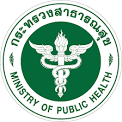 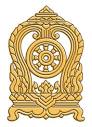 แบบติดตามประเมินผลการจัดการเรียนการสอนและการดำเนินการตามมาตรการด้านสาธารณสุขในสถานการณ์การแพร่ระบาดของโรคติดเชื้อไวรัสโคโรนา 2019 (COVID - 19)ภาคเรียนที่ 2/2564 ระยะที่ 2 ( เดือนธันวาคม 2564 – มกราคม 2565) คำชี้แจง	แบบติดตามประเมินผลการจัดการเรียนการสอนและการดำเนินการตามมาตรการด้านสาธารณสุข
ในสถานการณ์การแพร่ระบาดของโรคติดเชื้อไวรัสโคโรนา 2019 (COVID - 19) ภาคเรียนที่ 2/2564 
(เดือนธันวาคม 2564- มกราคม 2565) ในระบบ MOECOVID (www.covid.moe.go.th) สำหรับสถานศึกษา  ฉบับนี้ กระทรวงศึกษาธิการร่วมกับกระทรวงสาธารณสุข จัดทำขึ้นเพื่อใช้ในการติดตามประเมินผลการจัด        การเรียนการสอน และการดำเนินการตามมาตรการป้องกันการแพร่ระบาดของโรคติดเชื้อไวรัสโคโรนา 2019 (COVID - 19) ภาคเรียนที่ 2/2564  ภายใต้ข้อกำหนดออกตามความในมาตรา 9 แห่งพระราชกำหนดการบริหารราชการในสถานการณ์ฉุกเฉิน พ.ศ. 2548 (ฉบับที่ 39) จึงขอความร่วมมือสถานศึกษาได้ให้ข้อมูลตามความเป็นจริง 
เพื่อนำข้อมูลไปใช้พัฒนาการจัดการเรียนการสอนและการกำหนดมาตรการด้านสาธารณสุขต่อไป1. ข้อมูลทั่วไปของสถานศึกษา    1.1 ชื่อสถานศึกษา................................................................จังหวัด.............................................................    1.2 รหัสสถานศึกษาสังกัดกระทรวงศึกษาธิการ (รหัส 10 หลัก) .................................................................    1.3 ตำแหน่งผู้ให้ข้อมูลผู้อำนวยการ	 รองผู้อำนวยการ ครู/ อาจารย์ ที่ผู้รับผิดชอบ	 อื่นๆ โปรดระบุ .....................................................สถานศึกษาในสังกัดสำนักงานคณะกรรมการการศึกษาขั้นพื้นฐาน (สพฐ.) สำนักงานคณะกรรมการการอาชีวศึกษา (สอศ.)	 สำนักงานคณะกรรมการส่งเสริมการศึกษาเอกชน (สช.)	 สำนักงานส่งเสริมการศึกษานอกระบบและการศึกษาตามอัธยาศัย (กศน.) กองบัญชาการตำรวจตระเวนชายแดน กรุงเทพมหานคร สำนักงานพระพุทธศาสนาแห่งชาติ	กรมส่งเสริมการปกครองท้องถิ่น สังกัดอื่น (ระบุ) ........................................................................    1.5 ประเภทการจัดการศึกษา การศึกษาปฐมวัย             การศึกษาขั้นพื้นฐาน อาชีวศึกษา การศึกษานอกระบบและการศึกษาตามอัธยาศัย การศึกษาพิเศษ อื่นๆ โปรดระบุ ......................................................................2. สถานศึกษาหรือชุมชนอยู่ในเขตพื้นที่การแพร่ระบาดของโรคติดเชื้อไวรัสโคโรนา 2019 (COVID-19) เขตพื้นที่ใด  พื้นที่ควบคุมสูงสุด    พื้นที่ควบคุม    พื้นที่เฝ้าระวังสูง   พื้นที่นำร่องด้านการท่องเที่ยว3. การจัดการเรียนการสอนในสถานการณ์การแพร่ระบาดของโรคติดเชื้อไวรัสโคโรนา 2019 (COVID - 19)      3.1  รูปแบบการจัดการเรียนการสอนของสถานศึกษา (เลือกเพียงคำตอบเดียวเท่านั้น) เปิดเรียนแบบ On Site เท่านั้น เปิดเรียนแบบผสมผสาน On Site ร่วมกับรูปแบบอื่น ได้แก่ Online, On air,
                       On Demand และ On Hand  ไม่ได้เปิดเรียนแบบ On Site แต่เปิดเรียนรูปแบบอื่น ได้แก่ Online, On air, 
                       On Demand  และ On Hand       3.2  สถานศึกษาไม่ได้เปิดเรียนแบบ On Site หรือแบบผสมผสาน On Site ร่วมกับรูปแบบอื่น             
            (ได้แก่ Online, On air,  On Demand และ On Hand)  เพราะเหตุใด                        มติของคณะกรรมการโรคติดต่อจังหวัด/กทม.                      ครูและบุคลากรในสถานศึกษาได้รับวัคซีนต่ำกว่าเกณฑ์ที่กำหนด                  ไม่สามารถดำเนินการตามมาตรการ Sandbox : Safety Zone in School ได้ครบถ้วน                  ชุมชน/คณะกรรมการสถานศึกษา/ผู้ปกครองไม่เห็นชอบให้เปิดเรียน On Site                  อื่น ๆ โปรดระบุ...................................................................................................................4. การดำเนินการตามาตรการ Sandbox : Safety Zone in School (ตอบเฉพาะสถานศึกษาจัดการเรียนการสอนในสถานศึกษาแบบ On Site และแบบผสมผสาน  On Site ร่วมกับรูปแบบอื่น)5.  การปฏิบัติตามแผนเผชิญเหตุรองรับการแพร่ระบาดของโรคโควิด 19 ในสถานศึกษา    5.1 ระดับการแพร่ระบาดของโรคโควิด 19 และการดำเนินการตามแผนเผชิญเหตุฯ ของสถานศึกษา          (   ) 5.1.1 กรณีไม่มีผู้ติดเชื้อในชุมชน และไม่พบผู้ติดเชื้อยืนยันในสถานศึกษา  สถานศึกษามีการเปิดเรียน - ปิดเรียน อย่างไร  สถานศึกษาเปิดเรียน On site  ปิดเรียน ตามอำนาจการพิจารณาของผู้บริหารสถานศึกษา  ปิดเรียน ตามอำนาจการพิจารณาของผู้บริหารฝ่ายการศึกษาของต้นสังกัด  ปิดเรียน ตามอำนาจการพิจารณาของคณะกรรมการโรคติดต่อจังหวัด/กทม.  อื่นๆ (ระบุ) .......................        (    ) 5.1.2 กรณีมีผู้ติดเชื้อประปรายในชุมชน (1-5 ราย) และไม่พบผู้ติดเชื้อยืนยันในสถานศึกษา
               สถานศึกษามีการเปิดเรียน-ปิดเรียน อย่างไร 	  เปิดเรียน On site  ปิดเรียน ตามอำนาจการพิจารณาของผู้บริหารสถานศึกษา  ปิดเรียน ตามอำนาจการพิจารณาของผู้บริหารฝ่ายการศึกษาของต้นสังกัด  ปิดเรียน ตามอำนาจการพิจารณาของคณะกรรมการโรคติดต่อจังหวัด/กทม.  อื่นๆ (ระบุ) .......................         (    ) 5.1.3 กรณีมีผู้ติดเชื้อประปรายในชุมชน (1-5 ราย) และพบผู้ติดเชื้อยืนยัน 1 ห้องเรียน
                 ตั้งแต่ 1 รายขึ้นไป ในสถานศึกษา	 1) สถานศึกษา มีการเปิดเรียน-ปิดเรียน อย่างไร  ปิดห้องเรียน เฉพาะห้องเรียนที่พบผู้ติดเชื้อ เป็นเวลา 3 วัน เพื่อทำความสะอาด	 ปิดเรียนทั้งหมด เป็นเวลา 3 วัน เพื่อทำความสะอาด เปิดเรียน On site และทำความสะอาด  อื่นๆ (ระบุ) .......................สถานศึกษาเปิดหน้าต่างห้องเรียน ให้อากาศถ่ายเทสะดวก เปิดประตูหน้าต่างระบายอากาศ         ช่วงเวลาพักเที่ยงหรือช่วงเวลาไม่มีการเรียนการสอน	  ปฏิบัติ		  ไม่ได้ปฏิบัติ	(    )  5.1.4 กรณีมีผู้ติดเชื้อประปรายในชุมชน (1-5 ราย) และพบผู้ติดเชื้อยืนยัน มากกว่า 1 ห้องเรียน	     1) สถานศึกษา มีการเปิดเรียน-ปิดเรียน อย่างไร   ปิดห้องเรียน เฉพาะห้องเรียนที่พบผู้ติดเชื้อ เป็นเวลา 3 วัน เพื่อทำความสะอาด	  ปิดเรียนทั้งหมด เป็นเวลา 3 วัน เพื่อทำความสะอาด  ปิดเรียน ตามอำนาจการพิจารณาของคณะกรรมการโรคติดต่อจังหวัด/กทม.  เปิดเรียน On site และทำความสะอาด อื่นๆ (ระบุ) .......................		     2) มีห้องแยกกักตัวในโรงเรียน (School Isolation) รองรับผู้ติดเชื้อในโรงเรียน	  มี			  ไม่มี(    ) 5.1.5 กรณีมีผู้ติดเชื้อเป็นกลุ่มก้อน (Cluster) ในชุมชน ไม่พบผู้ติดเชื้อยืนยันในสถานศึกษา
                 สถานศึกษา มีการเปิดเรียน-ปิดเรียน อย่างไร 	  เปิดเรียน On site ปิดเรียน ตามอำนาจการพิจารณาของผู้บริหารสถานศึกษา ปิดเรียน ตามอำนาจการพิจารณาของผู้บริหารฝ่ายการศึกษาของต้นสังกัด  ปิดเรียน ตามอำนาจการพิจารณาของคณะกรรมการโรคติดต่อจังหวัด/กทม.  อื่นๆ (ระบุ) .......................(    ) 5.1.6 กรณีมีการแพร่กระจายเป็นวงกว้างในชุมชน ไม่พบผู้ติดเชื้อยืนยันในสถานศึกษา               สถานศึกษา มีการเปิดเรียน-ปิดเรียน อย่างไร 	  เปิดเรียน On site โดยปฏิบัติตามมาตรการทุกมิติอย่างเคร่งครัด  ปิดเรียน ตามอำนาจการพิจารณาของผู้บริหารสถานศึกษา  ปิดเรียน ตามอำนาจการพิจารณาของผู้บริหารฝ่ายการศึกษาของต้นสังกัด  ปิดเรียน ตามอำนาจการพิจารณาของคณะกรรมการโรคติดต่อจังหวัด/กทม. หมายเหตุ  คำอธิบาย ความหมาย	1. ผู้ติดเชื้อประปราย (1-5 ราย) คือ การมีผู้ติดเชื้อ จำนวนน้อยมาก กระจายอยู่ห่างๆ           2. ผู้ติดเชื้อยืนยันมากกว่า 1 ห้องเรียน คือ การมีผู้ติดเชื้อกระจายไปหลายห้องเรียน มากกว่า 1 คน ขึ้นไป    5.2	การตรวจพบผู้ติดเชื้อในสถานศึกษา                5.2.1 สถานศึกษาของท่าน เคยตรวจพบว่า มีผู้ติดเชื้อยืนยัน	  ไม่มี  มี		(ตอบข้อ 5.2.2)               5.2.2 จากข้อ 5.2.1 การติดเชื้อโควิด 19 ที่เกิดขึ้นของนักเรียน ครู หรือบุคลากร 
                       มีสาเหตุการติดเชื้อจากกลุ่มสด	  ญาติพี่น้อง คนในครอบครัว	  คนรู้จัก ผู้ใกล้ชิด	  ชุมชน 	  สถานศึกษา	  อื่นๆ (ระบุ) ......................................................................................    5.3 โรงเรียนของท่านมีมาตรการการดูแลจิตใจนักเรียนและครูในสถานศึกษาหรือไม่?5.3.1 เฝ้าระวังและดูแลช่วยเหลือนักเรียนที่มีปัญหาพฤติกรรม อารมณ์ จากผลกระทบของ
        สถานการณ์โควิด-19 โดยเฉพาะกลุ่มที่มีสมาชิกในครอบครัวเสียชีวิต มี     ไม่มี (กรณีไม่มี แนะนำให้ใช้ระบบดูแลช่วยเหลือนักเรียน 
                หรือระบบ School Health HERO)5.3.2 เฝ้าระวังและดูแลช่วยเหลือครูและบุคลากรในสถานศึกษาที่ได้รับผลกระทบด้านจิตใจ
        จากสถานการณ์โควิด-19   มี       ไม่มี (กรณีไม่มี แนะนำให้ใช้ระบบ mental health check in www.วัดใจ.com)6. ปัญหา อุปสรรค ในการจัดการเรียนการสอนและการดำเนินการตามมาตรการด้านสาธารณสุข      ในสถานการณ์การแพร่ระบาดของโรคติดเชื้อไวรัสโคโรนา 2019 (COVID - 19)      (สามารถเลือกได้มากกว่า 1 ข้อ)              ผู้เรียนที่มีฐานะยากจน ไม่สามารถเข้าถึงระบบการเรียนออนไลน์ ด้วยข้อจำกัดด้านอุปกรณ์
                เทคโนโลยี สัญญานอินเตอร์เน็ต และสภาพแวดล้อมทางบ้านไม่มีความพร้อม            คุณภาพการเรียนรู้ของผู้เรียนไม่เป็นไปตามเป้าหมาย เนื่องจากขาดการฝึกทักษะการเรียนรู้
                และมีเวลาเรียนไม่เพียงพอ   ครูผู้สอนมีภาระงานด้านการสอนและภาระงานด้านธุรการสูงขึ้น              ผู้ปกครองไม่มีเวลากำกับดูแลนักเรียนในการเรียน Online,  On air,  On Demand และ On Hand)     สถานศึกษาขาดงบประมาณในการจัดการเรียนการสอนให้เป็นไปตามมาตรการฯ  สถานศึกษาไม่มีงบประมาณในการจัดซื้อชุดตรวจคัดกรอง Antigen Test Kit (ATK)   สถานศึกษาไม่สามารถประสานภาคีเครือข่ายสนับสนุนชุดตรวจคัดกรอง Antigen Test Kit (ATK) ได้  สถานศึกษาไม่สามารถส่งเสริมสนับสนุนให้ครูและบุคลากรรับการฉีดวัคซีนตามเป้าหมายได้   อื่น ๆ (โปรดระบุ)....................................................................................................................................................................................................................................................................................................  ..................................................................................................................................................................................................................................................................................................................................................7. ข้อเสนอแนะ ..........................................................................................................................................................................................................................................................................................................................................................................................................................................................................................................................................หมายเหตุ : ขอความกรุณาส่งข้อมูลประกอบการตรวจราชการครั้งนี้ ทาง e-mail : nfetakk@gmail.com
1. แบบรายงานที่กรอกสมบูรณ์แล้วตามแบบรายงานฉบับนี้ (ก่อนวันลงตรวจอย่างน้อย 2 วันทำการ)	2. ไฟล์นำเสนอ เช่น คลิปวิดิโอ ppt ประกอบบรรยาย ฯลฯ	3. ภาพกิจกรรมการลงตรวจราชการในครั้งนี้ เพื่อประกอบการรายงานข้อมูลในพื้นที่ขอบพระคุณเป็นอย่างสูงการดำเนินการระดับการดำเนินการระดับการดำเนินการระดับการดำเนินการระดับการดำเนินการระดับการดำเนินการการดำเนินการ  น้อยที่สุด1น้อย2ปานกลาง3มาก4มากที่สุด5มาตรการ 6 มาตรการหลัก (DMHT-RC)มาตรการ 6 มาตรการหลัก (DMHT-RC)มาตรการ 6 มาตรการหลัก (DMHT-RC)มาตรการ 6 มาตรการหลัก (DMHT-RC)มาตรการ 6 มาตรการหลัก (DMHT-RC)มาตรการ 6 มาตรการหลัก (DMHT-RC)1. เว้นระยะห่าง (Distancing) เว้นระยะห่างระหว่างบุคคลอย่างน้อย 1 – 2 เมตร2. สวมหน้ากาก (Mask wearing) สวมหน้ากากผ้าหรือหน้ากากอนามัย 100% ตลอดเวลาที่อยู่ในสถานศึกษา3. ล้างมือ (Hand washing) ล้างมือบ่อย ๆ ด้วยสบู่และน้ำ
นาน  20 วินาที หรือใช้เจลแอลกอฮอล์4. คัดกรองวัดไข้ (Testing) วัดไข้ สังเกตอาการ ซักประวัติผู้สัมผัสเสี่ยงทุกคนก่อนเข้าสถานศึกษา5. ลดการแออัด (Reducing) ลดแออัด ลดเข้าไปในพื้นที่เสี่ยง 
กลุ่มคนจำนวนมาก6. ทำความสะอาด (Cleaning)  ทำความสะอาดบริเวณพื้นผิวสัมผัสร่วม อาทิ ที่จับประตู ลูกบิดประตู ราวบันได 
ปุ่มกดลิฟต์ เป็นต้น  6 มาตรการเสริม6 มาตรการเสริม6 มาตรการเสริม6 มาตรการเสริม6 มาตรการเสริม6 มาตรการเสริม1. ดูแลตนเอง (Self care) ดูแล ใส่ใจ ปฏิบัติตน มีวินัย รับผิดชอบตัวเอง ปฏิบัติตามมาตรการอย่างเคร่งครัด 2. ใช้ช้อนส่วนตัว (Spoon) ใช้ช้อนของตนเองทุกครั้ง ไม่กินอาหารร่วมกัน ลดสัมผัสร่วมกับผู้อื่น3. กินอาหารปรุงสุกใหม่ (Eating) กินอาหารปรุงสุกใหม่ ร้อน ๆ กรณีอาหารเก็บเกิน 2 ชั่วโมง ควรนำมาอุ่นให้ร้อนทั่วถึง ก่อนกินอีกครั้ง4. ลงทะเบียนเข้า-ออกโรงเรียน (Thai chana) ลงทะเบียนตามที่
รัฐกำหนดด้วย app ไทยชนะ หรือลงทะเบียนบันทึกการเข้า–ออกอย่างชัดเจน5. สำรวจตรวจสอบ (Check) สำรวจบุคคล นักเรียน กลุ่มเสี่ยง
ที่เดินทางมาจากพื้นที่เสี่ยง เพื่อเข้าสู่กระบวนการคัดกรอง6. กักกันตัวเอง (Quarantine) 14 วัน เมื่อเข้าไปสัมผัส
หรืออยู่ในพื้นที่เสี่ยงที่มีการระบาดของโรค  7 มาตรการเข้มสำหรับสถานศึกษาไป-กลับ1. สถานศึกษาประเมินความพร้อมก่อนเปิดเรียนผ่าน TSC Plus และรายงานการติดตามการประเมินผลผ่าน MOECOVID2. ทำกิจกรรมร่วมกันในรูปแบบ Small Bubble จัดนักเรียน
เว้นระยะห่างในห้องเรียน หลีกเลี่ยงการทำกิจกรรมข้ามกลุ่มกัน3. จัดระบบการให้บริการอาหารตามหลักสุขาภิบาลอาหารและหลักโภชนาการ4. จัดการด้านอนามัยสิ่งแวดล้อมให้ได้ตามเกณฑ์มาตรฐาน 
ได้แก่ การระบายอากาศภายในอาคาร การทำความสะอาด คุณภาพน้ำอุปโภคบริโภค  การจัดการขยะ5. จัดให้มี School Isolation แผนเผชิญเหตุ และมีการซักซ้อมเป็นระยะ 6. ควบคุมดูแลการเดินทางระหว่างบ้านกับโรงเรียน 
(Seal Route) อย่างปลอดภัย7. จัดให้มี School Pass สำหรับนักเรียน ครู และบุคลากร
ในสถานศึกษา ประกอบด้วย ผลการประเมิน TST ผลการสุ่มตรวจคัดกรองหาเชื้อด้วย ATK รวมถึงประวัติการได้รับวัคซีน ฯลฯ